Con il presente bando si informa e, per quanto non espressamente previsto, si rinvia alle disposizioni emanate dal Ministero dell’Istruzione e del Merito - Direzione Generale per lo studente, l’inclusione e l’orientamento scolastico - Ufficio V, con nota prot. n. 3351 del 17 ottobre 2022 e col suo allegato Progetto Tecnico CS, così come recepite nel Regolamento dei Campionati Studenteschi - Trofeo Scacchi Scuola della Federazione Scacchistica Italiana e nel suo Regolamento attuativo 2022-2023. La normativa regolamentare è visionabile agli indirizzi internet: www.federscacchiscuola.it e www.campionatistudenteschi.it.GENERALITÀ I Campionati Studenteschi di scacchi sono riservati agli studenti delle scuole secondarie di 1° e 2° grado, statali e paritarie, regolarmente iscritti e frequentanti. La partecipazione delle Istituzioni Scolastiche è per rappresentativa d'Istituto e deve essere deliberata dai competenti Organi Collegiali scolastici.Per Istituzioni Scolastiche si intendono gli Istituti Scolastici e/o le Scuole coordinate e aggregate da un'unica Direzione formanti un unico Istituto Comprensivo.Nei Campionati Studenteschi ogni Istituzione Scolastica è rappresentata da una o più squadre, formate da 4 studenti e 2 eventuali riserve.Le squadre partecipano a tornei "maschile/misto" e "femminile" separati (è sufficiente la partecipazione di 2 squadre) oppure ad un torneo che accorpa due o più categorie, che siano le più vicine in termini di fascia d'età, con classifiche distinte per le seguenti categorie:- Scuole Secondarie di 1° Grado: Categoria unica – nati/e negli anni 2009 – 2010 – 2011 (2012 nei casi di alunni/e in anticipo scolastico e anche 2008 nel caso di alunni con disabilità)..- Scuole Secondarie di 2° Grado: Categoria Allievi – nati/e negli anni 2006 – 2007 – 2008 (2009 nei casi di studenti/esse in anticipo scolastico).- Scuole Secondarie di 2° Grado: Categoria Juniores – nati/e negli anni 2004 – 2005 (anche 2003 nel caso di alunni con disabilità).La partecipazione degli alunni/e in ritardo scolastico viene deliberata dai competenti Organismi territoriali.Ogni Istituzione Scolastica potrà iscrivere un numero di squadre pari a due maschile/mista ed una femminile per ciascuno dei tornei maschile/misto e femminile.Alla successiva Fase Regionale qualsiasi Istituzione Scolastica può qualificare solamente una squadra per ciascun torneo (maschile/misto, femminile).Si qualificano dalla Fase Provinciale a quella Regionale il 50 %, con arrotondamento per eccesso, sul numero delle Istituzioni Scolastiche partecipanti per ciascuna categoria.ACCOMPAGNATORE E CAPITANOÈ prevista obbligatoriamente la figura dell'Accompagnatore della squadra che potrà essere un docente appositamente nominato dall'Istituto, e in nessun caso, pena l’esclusione, potrà essere personale non docente o estraneo alla scuola. L'accompagnatore può svolgere la funzione di Capitano della squadra, ed in questo caso dovrà essere segnalato al momento dell’iscrizione in piattaforma FSI.La funzione di Capitano può essere svolta, in alternativa all'Accompagnatore, da un Istruttore federale regolarmente tesserato come tale per l’anno in corso oppure da uno studente giocatore con almeno 16 anni di età.Una stessa persona non può svolgere la funzione di Capitano per più di una squadra, all’interno dello stesso torneo della stessa categoria.SQUADRELa denominazione della squadra partecipante dovrà riportare la denominazione ufficiale dell'Istituzione Scolastica. L'ordine di scacchiera deve essere tale che i giocatori di categoria nazionale o FIDE vanno inseriti dal giocatore di categoria più alta a decrescere. I giocatori di pari categoria possono essere schierati indifferentemente l'uno prima dell'altro. L'ordine di scacchiera inserito entro la scadenza dell'iscrizione non può essere modificato.Ogni squadra deve essere iscritta e accreditata con almeno 4 giocatori.Prima dell'avvio del torneo, all'atto dell'accreditamento della squadra, ogni accompagnatore designato dovrà confermare agli organizzatori la presenza dei singoli giocatori che compongono la squadra. L'ordine di scacchiera deve essere mantenuto per tutta la durata del torneo.AREA DI GIOCOAll'area di gioco possono accedere soltanto i giocatori schierati per il turno di gioco, i Capitani, gli Arbitri, il Direttore Nazionale, i Responsabili FSI ed il personale di supporto fornito dall’organizzazione.Gli Accompagnatori che non hanno la funzione di Capitano potranno disporsi ai margini dell’area di gioco, in uno spazio apposito indicato dall’organizzazione.Al termine della propria partita, ogni giocatore deve allontanarsi dall'area di gioco.DISPOSIZIONI TECNICHEIl tempo di riflessione sarà di 25 minuti; il numero dei turni sarà non inferiore a 5.Le classifiche finali saranno redatte prevedendo graduatorie, maschili/miste e femminili, distinte.DOCUMENTI DI RICONOSCIMENTOOgni Accompagnatore e ogni studente, riserve comprese, deve esibire un cartellino di riconoscimento contenente:• l'indicazione della denominazione dell'Istituzione Scolastica di appartenenza;• il proprio nome e cognome e l'eventuale titolo di Capitano;• il timbro dell'istituzione scolastica e la firma del Dirigente Scolastico o di un suo Vicario;• la foto tessera.Il cartellino di riconoscimento deve essere spillato all'abito in modo visibile o appeso al collo per tutta la durata del torneo. La predisposizione dei cartellini di riconoscimento è obbligatoria ed è a carico della scuola interessata; il cartellino diventa documento attestante l'identità dello studente, del capitano e dell'accompagnatore.ISCRIZIONELe Istituzioni Scolastiche che hanno provveduto ad iscriversi ai Campionati Studenteschi, con procedura on-line sul sito www.campionatistudenteschi.it, così come previsto nella nota del Ministero dell’Istruzione e del Merito prot. n. 3351 del 17 ottobre 2022, di cui fa parte integrante il Progetto Tecnico CS, provvederanno ad iscrivere alunni/studenti partecipanti alle singole discipline sportive oggetto della manifestazione tramite lo stesso portale.Al termine di quest’ultima operazione potrà essere generato il Modello Eventi (ex mod. B) contenente l’elenco dei partecipanti che, stampato, dovrà essere sottoscritto dal Dirigente Scolastico.Contestualmente, entro la data di scadenza delle iscrizioni, il Dirigente Scolastico, o un suo referente, dovrà compilare un altro modulo collegandosi con la piattaforma FSI per i Campionati Studenteschi - Trofeo Scacchi Scuola (www.federscacchiscuola.it), selezionando la propria regione nell’area relativa alle fasi regionali e provinciali e accedendo quindi all’area riservata. In particolare dovranno essere inseriti i dati anagrafici della Istituzione Scolastica, i nominativi e le corrispondenti date di nascita degli studenti che formeranno la squadra rappresentativa, il nominativo, la qualifica e i recapiti telefonici e informatici del docente accompagnatore che rappresenterà quella Istituzione Scolastica al torneo di riferimento, l’eventuale nominativo dell’Istruttore al seguito col numero identificativo presso la FSI, nonché l'indicazione del Capitano designato.Il modulo dovrà contenere l’ordine corretto dei giocatori sulle scacchiere e dovrà essere stampato, sottoscritto dal Dirigente Scolastico e quindi, unitamente al Modello Eventi, ricaricato sulla medesima piattaforma FSI. Infine, entrambi i moduli dovranno essere consegnati in cartaceo all’organizzazione, al momento dell’accreditamento nel giorno della manifestazione.In particolare il Modello Eventi dovrà risultare privo di correzioni o aggiunte manuali e servirà per la verifica della corrispondenza dei nominativi inseriti nelle due differenti piattaforme informatiche.Ulteriori istruzioni per effettuare correttamente la procedura d’iscrizione delle squadre sono presenti sulla piattaforma FSI (www.federscacchiscuola.it).CERTIFICATO SANITARIO E ASSICURAZIONETutti gli studenti partecipanti dovranno essere provvisti del certificato per la pratica di attività sportive non agonistiche, rilasciato dopo regolare controllo sanitario, così come descritto dall'art. 3 del Decreto Interministeriale del 24/04/2013, modificato dall'art. 42 bis del Decreto Legge n. 69/2013, convertito dalle Leggi n. 98 e n. 125 del 2013. Le certificazioni mediche dovranno essere depositate e custodite presso la segreteria della scuola di appartenenza.Sport e Salute S.p.A. copre i rischi derivanti da infortuni per tutti i partecipanti ai Campionati Studenteschi (alunni/studenti, docenti, accompagnatori) in ogni loro fase. E' altresì prevista una copertura contro i rischi derivanti da responsabilità civile per tutti gli organizzatori. L’atto di iscrizione ed ogni altro documento ufficiale riferito alle singole fasi del progetto conferiscono diritto alla copertura assicurativa. La polizza è consultabile nel sito web di Sport e Salute S.p.A..PREMcI Medaglie per tutti i partecipanti, medaglie Prime scacchiere e coppe prime tre classificate (squadre) maschile/mista e prime tre femminilePROGRAMMA 08.30 – 09.20   Registrazione squadre ed accreditamento giocatori09.30 – 13.00   1° Turno di gioco, 2° e 3° turno13.00 – 14.00    Pausa pranzo14.00 – 16.00    4° e 5° turno16.10                  PremiazioniINFORMAZIONI Referente provinciale CS/TSS:  Gabriella Curti 3450773669  gabriellacurti@gmail.comSocietà organizzatrice: ASD Società Scacchistica BergamoASD ExcelsiorASD Bassa BergamascaFSI - Comitato Regionale Lombardo : www.lombardiascacchi.com, tsslombardiascacchi.it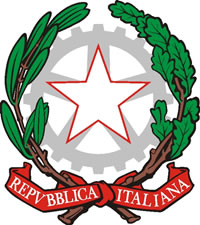 Ministero dell’Istruzione e del Merito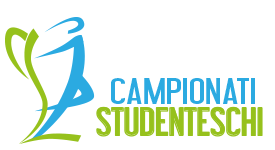 Ufficio Scolastico Regionale per la  LombardiaAmbito Territoriale per la provincia di BergamoCoordinamento dei Servizi di Educazione Motoria, Fisica e SportivaMinistero dell’Istruzione e del MeritoUfficio Scolastico Regionale per la  LombardiaAmbito Territoriale per la provincia di BergamoCoordinamento dei Servizi di Educazione Motoria, Fisica e SportivaMinistero dell’Istruzione e del MeritoUfficio Scolastico Regionale per la  LombardiaAmbito Territoriale per la provincia di BergamoCoordinamento dei Servizi di Educazione Motoria, Fisica e SportivaMinistero dell’Istruzione e del MeritoUfficio Scolastico Regionale per la  LombardiaAmbito Territoriale per la provincia di BergamoCoordinamento dei Servizi di Educazione Motoria, Fisica e SportivaMinistero dell’Istruzione e del MeritoUfficio Scolastico Regionale per la  LombardiaAmbito Territoriale per la provincia di BergamoCoordinamento dei Servizi di Educazione Motoria, Fisica e Sportiva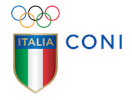 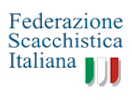 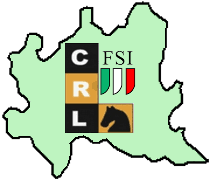 ASD Società Scacchistica BergamoASD ExcelsiorASD Bassa Bergamasca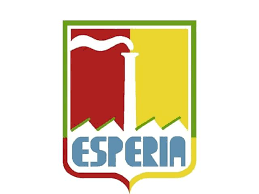 Campionati Studenteschi 2022-2023 di scacchiFase Provinciale Scuole Secondarie di I°grado  di BergamoBergamo, 08 marzo 2023 Scuole Secondarie I° gradoSede di gioco: ITIS  Paleocapa – Museo TIMEVia M. Gavazzeni, n. 29Scadenza iscrizioni:  Sabato 25/02/2023  h. 14.00Campionati Studenteschi 2022-2023 di scacchiFase Provinciale Scuole Secondarie di I°grado  di BergamoBergamo, 08 marzo 2023 Scuole Secondarie I° gradoSede di gioco: ITIS  Paleocapa – Museo TIMEVia M. Gavazzeni, n. 29Scadenza iscrizioni:  Sabato 25/02/2023  h. 14.00Campionati Studenteschi 2022-2023 di scacchiFase Provinciale Scuole Secondarie di I°grado  di BergamoBergamo, 08 marzo 2023 Scuole Secondarie I° gradoSede di gioco: ITIS  Paleocapa – Museo TIMEVia M. Gavazzeni, n. 29Scadenza iscrizioni:  Sabato 25/02/2023  h. 14.00Campionati Studenteschi 2022-2023 di scacchiFase Provinciale Scuole Secondarie di I°grado  di BergamoBergamo, 08 marzo 2023 Scuole Secondarie I° gradoSede di gioco: ITIS  Paleocapa – Museo TIMEVia M. Gavazzeni, n. 29Scadenza iscrizioni:  Sabato 25/02/2023  h. 14.00Campionati Studenteschi 2022-2023 di scacchiFase Provinciale Scuole Secondarie di I°grado  di BergamoBergamo, 08 marzo 2023 Scuole Secondarie I° gradoSede di gioco: ITIS  Paleocapa – Museo TIMEVia M. Gavazzeni, n. 29Scadenza iscrizioni:  Sabato 25/02/2023  h. 14.00Campionati Studenteschi 2022-2023 di scacchiFase Provinciale Scuole Secondarie di I°grado  di BergamoBergamo, 08 marzo 2023 Scuole Secondarie I° gradoSede di gioco: ITIS  Paleocapa – Museo TIMEVia M. Gavazzeni, n. 29Scadenza iscrizioni:  Sabato 25/02/2023  h. 14.00